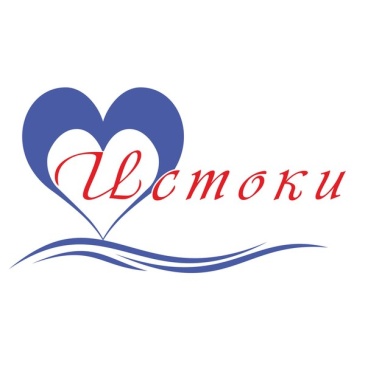 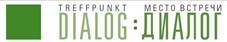                                                             Проект«Жить долго и активно: новыевозможности для жителей Петрозаводска,пострадавших  от   национал  - социализма»----------------------------------------------------------------------------------------------------------------------------------------------------------                                          МУ СО Центр «Истоки»                         Участие Центра «Истоки» в конференции          27-28 ноября в  Петрозаводске прошла  VIII  Открытая  партнерская  научно- практическая конференция «Гармония Севера:Гражданская Ответственность»         Цель конференции - обобщение опыта проявления гражданской ответственности детьми, молодежью, взрослыми и старшим поколением.      МУ СО Центр «Истоки» был приглашен для работы в секции «Гражданская ответствен-ность : энергия мудрых - старшее поколение».         Специалист  по социальной работе Центра «Истоки»  Цымбал  Т.М. выступила  с  сообщением  на тему: «Старость меня дома не застанет: геронтологическое волонтерство». Она рассказала об эффективной  проектной деятельности  Центра на протяжении последних  двух  лет, что позволило выиграть  четыре  гранта  для реализации  проектов по работе с пожилыми людьми.      Работа в рамках проектов позволила увеличить социальную поддержку  пожилых людей г. Петрозаводска   сверх  муниципального заказа , что может свидетельствовать об активной гражданской позиции и ответственности Центра «Истоки»..     Особый интерес вызвала информация о зарождении и развитии геронтоволонтерского движения в Петрозаводске , создании геронтоволонтерской службы «Открытые сердца» при МУ СО Центре «Истоки»,  разнообразной деятельности геронтоволонтеров за последние годы.    В конференции приняли участие 12 геронтоволонтеров службы «Открытые сердца». Выступление вызвало большой интерес у участников  конференции. Геронтоволонтерское движение можно назвать новым направлением в развитии гражданского общества в Карелии.  На фото:     выступление Т.М. Цымбал                   - участники конференции                    -  геронтоволонтеры службы «Открытые сердца»  Информация предоставлена  Т.М. ЦымбалСогласовано директором Центра «Истоки» Е.В. Росенстанд 